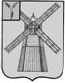 АДМИНИСТРАЦИЯ ПИТЕРСКОГО МУНИЦИПАЛЬНОГО РАЙОНА САРАТОВСКОЙ ОБЛАСТИР А С П О Р Я Ж Е Н И Еот 13  апреля  2015 года  № 81-рс. ПитеркаОб утверждении отчета  об исполнении районного бюджета  Питерского муниципального района за   квартал  2015 года  В соответствии со статьей 264.2 Бюджетного кодекса Российской Федерации, Положения о бюджетном процессе в Питерском муниципальном районе, утвержденного решением Собрания депутатов Питерского муниципального района Саратовской области от 25 апреля 2012 года № 13-41. Утвердить отчет об исполнении районного бюджета Питерского муниципального района  за  квартал   2015 года  по доходам  в сумме  49 269,9 тыс. рублей, по расходам в сумме 53 513,7 тыс. рублей, по источникам  в  сумме  - 4 243,8 тыс. рублей  согласно приложению.2.  Контроль  за исполнением настоящего распоряжения  возложить на председателя комитета по экономике, управлению имуществом и закупкам администрации муниципального района Половникову О.В.Глава  администрациимуниципального района                                                                             В.Н. Дерябин